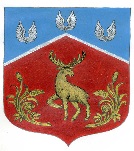 СОВЕТ ДЕПУТАТОВмуниципального образования Громовское сельское поселениемуниципального образования Приозерский муниципальный районЛенинградской области(четвертый созыв)РЕШЕНИЕот 17 марта 2022 года 			№ 143В соответствии с Федеральным законом от 31.07.2020 № 248-ФЗ «О государственном контроле (надзоре) и муниципальном контроле в Российской Федерации», руководствуясь Уставом совет депутатов муниципального образования Громовское сельское поселение муниципального образования Приозерский муниципальный район Ленинградской областиРЕШИЛ:1. Внести в решение совета депутатов МО Громовское сельское поселение от 28.09.2021г. № 115 «Об утверждении   положения о муниципальном контроле в области охраны и использования особо охраняемых природных территорий на территории муниципального образования Громовское сельское поселение муниципального образования Приозерский муниципальный район Ленинградской области» (далее – Решение) следующие изменения:1) пункт 6 утвержденного Решением Положения о муниципальном контроле в области охраны и использования особо охраняемых природных территорий местного значения в границах муниципального образования Громовское сельское поселение муниципального образования Приозерский муниципальный район Ленинградской области (далее – Положение) изложить в следующей редакции:«6. Ключевые и индикативные показатели муниципального контроля в области охраны и использования особо охраняемых природных территорий указаны в приложении № 2 к настоящему Положению.»;2) дополнить Положение приложением № 2 в соответствии с приложением к настоящему решению.2. Решение вступает в законную силу после его официального опубликования(обнародования).Глава МО Громовское сельское поселение                                                         Л.Ф. ИвановаС полным текстом документа можно ознакомиться на официальном сайте Громовского сельского поселения http://admingromovo.ru/normativno-pravovie_akti/sovet_deputatov/4_Soziv/